Администрация Пластовского муниципального района ПОСТАНОВЛЯЕТ:Внести в состав Комиссии по соблюдению требований к служебному поведению муниципальных служащих Пластовского муниципального района и урегулированию конфликта интересов, утвержденном постановлением администрации Пластовского муниципального района от 28.02.2018 года №132 (далее –Комиссия), следующие изменения:1) включить в состав Комиссии: Середин А.А. – член Общественной палаты Пластовского муниципального района (по согласованию);2) исключить из состава Комиссии Шпак Э.В..	2. Настоящее постановление разместить на официальном сайте администрации Пластовского муниципального района в сети Интернет.         3.  Организацию выполнения настоящего постановления возложить на заместителя главы Пластовского муниципального района по социальным вопросам Бычкова А.Б.Глава Пластовского муниципального района						      А.В. Неклюдов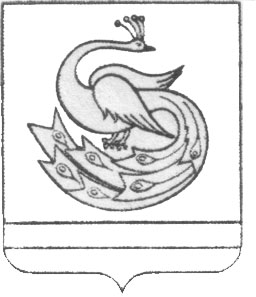 АДМИНИСТРАЦИЯ ПЛАСТОВСКОГО МУНИЦИПАЛЬНОГО РАЙОНАП О С Т А Н О В Л Е Н И Е    «_29_»____12____2018 г.                                                                         № _1213_О   внесении    изменений    в постановление администрации Пластовского муниципального района от 28.02.2018г. №132